السؤال الأول: ظللي الاختيار الصحيح (في ورقة الإجابة) فيما يلي:السؤال الثاني : ظللي الرمز ( ص ) في نموذج الإجابة إذا كانت الإجابة صحيحة والرمز ( خ ) إذا كانت خاطئة فيما يلي :السؤال الثالث: أجيبي عن الأسئلة الآتية:أولا: لعرض عنصر موجود في قائمة متداخلة نحتاج إلى رقمين:الأول : .........................................................................................................................الثاني: ...............................................................................................................................ثالثا:  عددي اثنين من طرق الدفع الالكتروني؟انتهت الأسئلةمعلمة المادة / السؤال الأول: ظللي الاختيار الصحيح (في ورقة الإجابة) فيما يلي: درجة لكل فقرهالسؤال الثاني: ظللي الرمز( ص ) في نموذج الإجابة إذا كانت الإجابة صحيحة والرمز( خ ) إذا كانت خاطئة فيما يلي:  درجة لكل فقرهالسؤال الثالث: أجيبي عن الأسئلة الآتية:أولا: لعرض عنصر موجود في قائمة متداخلة نحتاج إلى رقمين: درجة لكل فقرهالأول : رقم فهرس العنصر في القائمة الخارجية. الثاني: رقم فهرس العنصر في القائمة الداخلية.ثالثا:  عددي اثنين من طرق الدفع الالكتروني؟ درجة لكل فقرهانتهت الأسئلةمعلمة المادة / المملكة العربية السعوديةوزارة التعليمالإدارة العامة للتعليم متوسطة 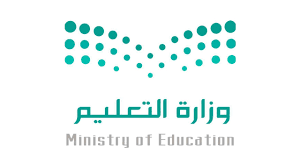 المادةالمهارات الرقمية المملكة العربية السعوديةوزارة التعليمالإدارة العامة للتعليم متوسطة الصفالزمن الثالث المتوسطساعة المملكة العربية السعوديةوزارة التعليمالإدارة العامة للتعليم متوسطة عدد الأوراق 2المملكة العربية السعوديةوزارة التعليمالإدارة العامة للتعليم متوسطة المجموع15اختبار نهاية الفصل الدراسي الثاني لعام 1445هـاختبار نهاية الفصل الدراسي الثاني لعام 1445هـاختبار نهاية الفصل الدراسي الثاني لعام 1445هـاختبار نهاية الفصل الدراسي الثاني لعام 1445هـاختبار نهاية الفصل الدراسي الثاني لعام 1445هـاختبار نهاية الفصل الدراسي الثاني لعام 1445هـرقم السؤالكتابةالمصححةالمراجعةالمراجعةالمراجعةالسؤال الأول و الثاني :السؤال الثالث:اسم الطالبة:رقم الجلوس:الصف:الصف:الصف:الصف:الصف:1-يطلق هذا المصطلح على عمليات التبادل الإلكتروني للمنتجات أو الخدمات أو المعلومات بين الشركات:1-يطلق هذا المصطلح على عمليات التبادل الإلكتروني للمنتجات أو الخدمات أو المعلومات بين الشركات:1-يطلق هذا المصطلح على عمليات التبادل الإلكتروني للمنتجات أو الخدمات أو المعلومات بين الشركات:1-يطلق هذا المصطلح على عمليات التبادل الإلكتروني للمنتجات أو الخدمات أو المعلومات بين الشركات:1-يطلق هذا المصطلح على عمليات التبادل الإلكتروني للمنتجات أو الخدمات أو المعلومات بين الشركات:1-يطلق هذا المصطلح على عمليات التبادل الإلكتروني للمنتجات أو الخدمات أو المعلومات بين الشركات:1-يطلق هذا المصطلح على عمليات التبادل الإلكتروني للمنتجات أو الخدمات أو المعلومات بين الشركات:1-يطلق هذا المصطلح على عمليات التبادل الإلكتروني للمنتجات أو الخدمات أو المعلومات بين الشركات:أشركة إلى شركة بشركة إلى مستهلك جمستهلك إلى مستهلك دمستهلك إلى شركة 2-	من أنواع الأسواق الإلكترونية وهي منصات عامة تملكها مؤسسات ربحية مستقلة:2-	من أنواع الأسواق الإلكترونية وهي منصات عامة تملكها مؤسسات ربحية مستقلة:2-	من أنواع الأسواق الإلكترونية وهي منصات عامة تملكها مؤسسات ربحية مستقلة:2-	من أنواع الأسواق الإلكترونية وهي منصات عامة تملكها مؤسسات ربحية مستقلة:2-	من أنواع الأسواق الإلكترونية وهي منصات عامة تملكها مؤسسات ربحية مستقلة:2-	من أنواع الأسواق الإلكترونية وهي منصات عامة تملكها مؤسسات ربحية مستقلة:2-	من أنواع الأسواق الإلكترونية وهي منصات عامة تملكها مؤسسات ربحية مستقلة:2-	من أنواع الأسواق الإلكترونية وهي منصات عامة تملكها مؤسسات ربحية مستقلة:أالأسواق المستقلةبالأسواق الموجهة للمورد جالأسواق الموجهة للمشتريدالأسواق الموجهة للبائع 3- عملية الترويج لنشاط تجاري أو علامة تجارية بمنتجاتها ونشاطاتها عبر الإنترنت يطلق على:3- عملية الترويج لنشاط تجاري أو علامة تجارية بمنتجاتها ونشاطاتها عبر الإنترنت يطلق على:3- عملية الترويج لنشاط تجاري أو علامة تجارية بمنتجاتها ونشاطاتها عبر الإنترنت يطلق على:3- عملية الترويج لنشاط تجاري أو علامة تجارية بمنتجاتها ونشاطاتها عبر الإنترنت يطلق على:3- عملية الترويج لنشاط تجاري أو علامة تجارية بمنتجاتها ونشاطاتها عبر الإنترنت يطلق على:3- عملية الترويج لنشاط تجاري أو علامة تجارية بمنتجاتها ونشاطاتها عبر الإنترنت يطلق على:3- عملية الترويج لنشاط تجاري أو علامة تجارية بمنتجاتها ونشاطاتها عبر الإنترنت يطلق على:3- عملية الترويج لنشاط تجاري أو علامة تجارية بمنتجاتها ونشاطاتها عبر الإنترنت يطلق على:أ‌التسويق الإلكترونيب‌الدفع الإلكترونيجإدارة المخزون دالتوزيع الرقمي 4- هو أصل غير ملموس يتم تداوله في اقتصاد افتراضي مثل الألعاب الإلكترونية ومنصة إحسان:4- هو أصل غير ملموس يتم تداوله في اقتصاد افتراضي مثل الألعاب الإلكترونية ومنصة إحسان:4- هو أصل غير ملموس يتم تداوله في اقتصاد افتراضي مثل الألعاب الإلكترونية ومنصة إحسان:4- هو أصل غير ملموس يتم تداوله في اقتصاد افتراضي مثل الألعاب الإلكترونية ومنصة إحسان:4- هو أصل غير ملموس يتم تداوله في اقتصاد افتراضي مثل الألعاب الإلكترونية ومنصة إحسان:4- هو أصل غير ملموس يتم تداوله في اقتصاد افتراضي مثل الألعاب الإلكترونية ومنصة إحسان:4- هو أصل غير ملموس يتم تداوله في اقتصاد افتراضي مثل الألعاب الإلكترونية ومنصة إحسان:4- هو أصل غير ملموس يتم تداوله في اقتصاد افتراضي مثل الألعاب الإلكترونية ومنصة إحسان:أالسلع الافتراضية بالتسويق الإلكترونيج‌الدفع الإلكترونيدالتوزيع الرقمي5-مالذي ستتم طباعته بواسطة المقطع البرمجي التالي 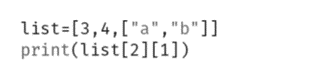 5-مالذي ستتم طباعته بواسطة المقطع البرمجي التالي 5-مالذي ستتم طباعته بواسطة المقطع البرمجي التالي 5-مالذي ستتم طباعته بواسطة المقطع البرمجي التالي 5-مالذي ستتم طباعته بواسطة المقطع البرمجي التالي 5-مالذي ستتم طباعته بواسطة المقطع البرمجي التالي 5-مالذي ستتم طباعته بواسطة المقطع البرمجي التالي 5-مالذي ستتم طباعته بواسطة المقطع البرمجي التالي أaبbج4د36- يمكنٍ للقائمة أن تحتوي على أنواع مختلفة من العناصر، كما يمكن أن تحتوي على قائمة أخرى كأحد عناصرها، وهذا ما يسمى6- يمكنٍ للقائمة أن تحتوي على أنواع مختلفة من العناصر، كما يمكن أن تحتوي على قائمة أخرى كأحد عناصرها، وهذا ما يسمى6- يمكنٍ للقائمة أن تحتوي على أنواع مختلفة من العناصر، كما يمكن أن تحتوي على قائمة أخرى كأحد عناصرها، وهذا ما يسمى6- يمكنٍ للقائمة أن تحتوي على أنواع مختلفة من العناصر، كما يمكن أن تحتوي على قائمة أخرى كأحد عناصرها، وهذا ما يسمى6- يمكنٍ للقائمة أن تحتوي على أنواع مختلفة من العناصر، كما يمكن أن تحتوي على قائمة أخرى كأحد عناصرها، وهذا ما يسمى6- يمكنٍ للقائمة أن تحتوي على أنواع مختلفة من العناصر، كما يمكن أن تحتوي على قائمة أخرى كأحد عناصرها، وهذا ما يسمى6- يمكنٍ للقائمة أن تحتوي على أنواع مختلفة من العناصر، كما يمكن أن تحتوي على قائمة أخرى كأحد عناصرها، وهذا ما يسمى6- يمكنٍ للقائمة أن تحتوي على أنواع مختلفة من العناصر، كما يمكن أن تحتوي على قائمة أخرى كأحد عناصرها، وهذا ما يسمىأ القواميس بالقوائم المتداخلة جالملفات دالصفوف1للتأكد من أمان التعاملات المالية عبر الإنترنت: البحث عن إشارات الثقة والشهادات الرقمية2عند إنشاء العرض التقديمي المخصص يمكنك تحديد الشرائح التي تريد تقديمها ولا يمكنك تغيير الترتيب3يسمح لك برنامج مايكروسوفت وورد بترجمة كامل المستند أو أجزاء منه4التجارة الإلكترونية هي عمليات بيع المنتجات المادية عبر الإنترنت 5من مميزات التجارة الإلكترونية إمكانية الاطلاع على آراء العملاء الآخرين قبل اتخاذ قرار الشراء6الأسواق الإلكترونية هي نوع من مواقع التجارة الإلكترونية حيث يتم توفير المنتجات أو الخدمات.12المملكة العربية السعوديةوزارة التعليمالإدارة العامة للتعليم متوسطة المادةالمهارات الرقمية المملكة العربية السعوديةوزارة التعليمالإدارة العامة للتعليم متوسطة الصفالزمن الثالث المتوسطساعة المملكة العربية السعوديةوزارة التعليمالإدارة العامة للتعليم متوسطة عدد الأوراق 2المملكة العربية السعوديةوزارة التعليمالإدارة العامة للتعليم متوسطة المجموع15اختبار نهاية الفصل الدراسي الثاني لعام 1445هـاختبار نهاية الفصل الدراسي الثاني لعام 1445هـاختبار نهاية الفصل الدراسي الثاني لعام 1445هـاختبار نهاية الفصل الدراسي الثاني لعام 1445هـاختبار نهاية الفصل الدراسي الثاني لعام 1445هـاختبار نهاية الفصل الدراسي الثاني لعام 1445هـرقم السؤالكتابةالمصححةالمراجعةالمراجعةالمراجعةالسؤال الأول و الثاني :السؤال الثالث:اسم الطالبة:رقم الجلوس:الصف:الصف:الصف:الصف:الصف:1-يطلق هذا المصطلح على عمليات التبادل الإلكتروني للمنتجات أو الخدمات أو المعلومات بين الشركات:1-يطلق هذا المصطلح على عمليات التبادل الإلكتروني للمنتجات أو الخدمات أو المعلومات بين الشركات:1-يطلق هذا المصطلح على عمليات التبادل الإلكتروني للمنتجات أو الخدمات أو المعلومات بين الشركات:1-يطلق هذا المصطلح على عمليات التبادل الإلكتروني للمنتجات أو الخدمات أو المعلومات بين الشركات:1-يطلق هذا المصطلح على عمليات التبادل الإلكتروني للمنتجات أو الخدمات أو المعلومات بين الشركات:1-يطلق هذا المصطلح على عمليات التبادل الإلكتروني للمنتجات أو الخدمات أو المعلومات بين الشركات:1-يطلق هذا المصطلح على عمليات التبادل الإلكتروني للمنتجات أو الخدمات أو المعلومات بين الشركات:1-يطلق هذا المصطلح على عمليات التبادل الإلكتروني للمنتجات أو الخدمات أو المعلومات بين الشركات:أشركة إلى شركة بشركة إلى مستهلك جمستهلك إلى مستهلك دمستهلك إلى شركة 2-من أنواع الأسواق الإلكترونية وهي منصات عامة تملكها مؤسسات ربحية مستقلة:2-من أنواع الأسواق الإلكترونية وهي منصات عامة تملكها مؤسسات ربحية مستقلة:2-من أنواع الأسواق الإلكترونية وهي منصات عامة تملكها مؤسسات ربحية مستقلة:2-من أنواع الأسواق الإلكترونية وهي منصات عامة تملكها مؤسسات ربحية مستقلة:2-من أنواع الأسواق الإلكترونية وهي منصات عامة تملكها مؤسسات ربحية مستقلة:2-من أنواع الأسواق الإلكترونية وهي منصات عامة تملكها مؤسسات ربحية مستقلة:2-من أنواع الأسواق الإلكترونية وهي منصات عامة تملكها مؤسسات ربحية مستقلة:2-من أنواع الأسواق الإلكترونية وهي منصات عامة تملكها مؤسسات ربحية مستقلة:أالأسواق المستقلةبالأسواق الموجهة للمورد جالأسواق الموجهة للمشتريدالأسواق الموجهة للبائع 3- عملية الترويج لنشاط تجاري أو علامة تجارية بمنتجاتها ونشاطاتها عبر الإنترنت يطلق على:3- عملية الترويج لنشاط تجاري أو علامة تجارية بمنتجاتها ونشاطاتها عبر الإنترنت يطلق على:3- عملية الترويج لنشاط تجاري أو علامة تجارية بمنتجاتها ونشاطاتها عبر الإنترنت يطلق على:3- عملية الترويج لنشاط تجاري أو علامة تجارية بمنتجاتها ونشاطاتها عبر الإنترنت يطلق على:3- عملية الترويج لنشاط تجاري أو علامة تجارية بمنتجاتها ونشاطاتها عبر الإنترنت يطلق على:3- عملية الترويج لنشاط تجاري أو علامة تجارية بمنتجاتها ونشاطاتها عبر الإنترنت يطلق على:3- عملية الترويج لنشاط تجاري أو علامة تجارية بمنتجاتها ونشاطاتها عبر الإنترنت يطلق على:3- عملية الترويج لنشاط تجاري أو علامة تجارية بمنتجاتها ونشاطاتها عبر الإنترنت يطلق على:أ‌التسويق الإلكترونيب‌الدفع الإلكترونيجإدارة المخزون دالتوزيع الرقمي 4- هو أصل غير ملموس يتم تداوله في اقتصاد افتراضي مثل الألعاب الإلكترونية ومنصة إحسان:4- هو أصل غير ملموس يتم تداوله في اقتصاد افتراضي مثل الألعاب الإلكترونية ومنصة إحسان:4- هو أصل غير ملموس يتم تداوله في اقتصاد افتراضي مثل الألعاب الإلكترونية ومنصة إحسان:4- هو أصل غير ملموس يتم تداوله في اقتصاد افتراضي مثل الألعاب الإلكترونية ومنصة إحسان:4- هو أصل غير ملموس يتم تداوله في اقتصاد افتراضي مثل الألعاب الإلكترونية ومنصة إحسان:4- هو أصل غير ملموس يتم تداوله في اقتصاد افتراضي مثل الألعاب الإلكترونية ومنصة إحسان:4- هو أصل غير ملموس يتم تداوله في اقتصاد افتراضي مثل الألعاب الإلكترونية ومنصة إحسان:4- هو أصل غير ملموس يتم تداوله في اقتصاد افتراضي مثل الألعاب الإلكترونية ومنصة إحسان:أالسلع الافتراضية بالتسويق الإلكترونيج‌الدفع الإلكترونيدالتوزيع الرقمي5-مالذي ستتم طباعته بواسطة المقطع البرمجي التالي 5-مالذي ستتم طباعته بواسطة المقطع البرمجي التالي 5-مالذي ستتم طباعته بواسطة المقطع البرمجي التالي 5-مالذي ستتم طباعته بواسطة المقطع البرمجي التالي 5-مالذي ستتم طباعته بواسطة المقطع البرمجي التالي 5-مالذي ستتم طباعته بواسطة المقطع البرمجي التالي 5-مالذي ستتم طباعته بواسطة المقطع البرمجي التالي 5-مالذي ستتم طباعته بواسطة المقطع البرمجي التالي أaبbج4د36- يمكنٍ للقائمة أن تحتوي على أنواع مختلفة من العناصر، كما يمكن أن تحتوي على قائمة أخرى كأحد عناصرها، وهذا ما يسمى6- يمكنٍ للقائمة أن تحتوي على أنواع مختلفة من العناصر، كما يمكن أن تحتوي على قائمة أخرى كأحد عناصرها، وهذا ما يسمى6- يمكنٍ للقائمة أن تحتوي على أنواع مختلفة من العناصر، كما يمكن أن تحتوي على قائمة أخرى كأحد عناصرها، وهذا ما يسمى6- يمكنٍ للقائمة أن تحتوي على أنواع مختلفة من العناصر، كما يمكن أن تحتوي على قائمة أخرى كأحد عناصرها، وهذا ما يسمى6- يمكنٍ للقائمة أن تحتوي على أنواع مختلفة من العناصر، كما يمكن أن تحتوي على قائمة أخرى كأحد عناصرها، وهذا ما يسمى6- يمكنٍ للقائمة أن تحتوي على أنواع مختلفة من العناصر، كما يمكن أن تحتوي على قائمة أخرى كأحد عناصرها، وهذا ما يسمى6- يمكنٍ للقائمة أن تحتوي على أنواع مختلفة من العناصر، كما يمكن أن تحتوي على قائمة أخرى كأحد عناصرها، وهذا ما يسمى6- يمكنٍ للقائمة أن تحتوي على أنواع مختلفة من العناصر، كما يمكن أن تحتوي على قائمة أخرى كأحد عناصرها، وهذا ما يسمىأ القواميس بالقوائم المتداخلة جالملفات دالصفوف1للتأكد من أمان التعاملات المالية عبر الإنترنت: البحث عن إشارات الثقة والشهادات الرقميةصح 2عند إنشاء العرض التقديمي المخصص يمكنك تحديد الشرائح التي تريد تقديمها ولا يمكنك تغيير الترتيبخطأ3يسمح لك برنامج مايكروسوفت وورد بترجمة كامل المستند أو أجزاء منهصح4التجارة الإلكترونية هي عمليات بيع المنتجات المادية عبر الإنترنت صح5من مميزات التجارة الإلكترونية إمكانية الاطلاع على آراء العملاء الآخرين قبل اتخاذ قرار الشراءصح6الأسواق الإلكترونية هي نوع من مواقع التجارة الإلكترونية حيث يتم توفير المنتجات أو الخدمات.صح1بطاقة الائتمان.2الدفع عبر الهاتف المحمول3المحفظة الالكترونية4خدمة الفواتير عبر البريد5الدفع الالكتروني عبر الشبكة